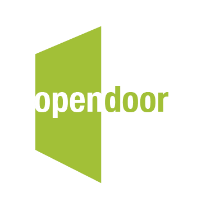 Call for written word submissions for our new exhibition: COMING HOMEBy Kim Major-George1st-14th November 2021We are delighted to be holding an exhibition of beautiful hand-pulled collographs,  created during the lockdowns we all experienced during 2020-21,  by the artist and printmaker Kim Major-GeorgeWith the ‘stay at home’ message so central to our lives at that time, as the pandemic took hold, Kim focused her creative energy on the questions: ‘What does home mean to you?’ and ‘What does home mean to all living things?’ From these questions, arose this wonderful collection of work. -----------------------------------------------------------------------------------------Now, we are looking for poetry and written word submissions to complement Kim’s work in the exhibition. In no more than one side of A4, we want to see how you respond personally to those questions about the nature of home, what embodies your experiences of home, or what ‘Coming Home’ means for you or for other living creatures.Your work will be displayed alongside Kim’s collographs and there will be a prize for the Visitor’s Choice best piece of written work. Please send your work to info@opendoorberkhamsted.co.uk by Wednesday 27th OctoberThe competition is open to all ages.